Entrées : Bricks aux thons et au kiri, contenu de ses épices.Verrines à l’avocat et au chèvre. Plat : Tajine aux boulettes de viande, aux olives et pomme de terre.Desserts : Basboussa, gâteau oriental. Glace : sorbet à la vanille. Boissons : Smoothie à la fraise. Limonade à la grenadine.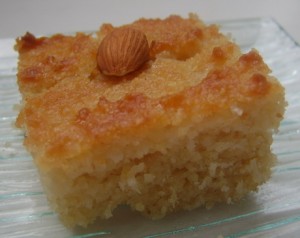 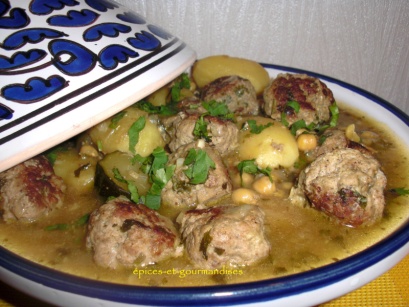 